OBRADOIRO DE  + MEMORIA ACTIVIDADES Maio4 de Maio de 20204 de Maio de 2020		Le a seguinte lenda e responde as preguntas co que lembres sen mirar o texto.Pena MolexaA Pena Molexa está en Vilasuso, parroquia de Santa María Maior do Val, concello de Narón (A Coruña), a uns douscentos metros do castro coñecido como Monte do Castro.

O ENCANTO
O que é seguro é que a Pena Molexa garda un encanto cun grande tesouro. Uns dín que o encanto e o tesouro toman figura de galiña con pitos de ouro no alborexar do día de San Xoán; outros cren que a vixianza corre a cargo dunha enorme serpe con ás, que de cando en cando pousa na pena, e mais dun río soterráneo que impide o paso a quen se achegue.

A MOURA
Tamén se di que a Pena Molexa é unha moura petrificada por culpa dun feitizo. A noite do 23 de San Xoán desfaise o encantamento durante un tempo impreciso; entón a pedra recupera a forma de muller fermosísima, abeirada dos seus haberes.
Quen teña o privilexio de ver este desencantamento pode escoitar como a moura lle ofrece escoller entre ela e un dos seus tesouros; mais, homes humanos avarentos, pretender toda aquela riqueza en vez de quedar coa moura só provoca que a fermosa muller se volva a convertir en pedra ata o San Xoán seguinte.

UN REI CO SEU SERVIZO
Tamén se conta que a Pena Molexa pode ser un rei, e os penedos que a circundan homes e mulleres ao seu servizo, todos alí malfadados. Se así fose, a noite de San Xoán todos estes penedos retomarían a forma humana ata o abrente do día para volver a seren pedra ata o seguinte ano.

O TESOURO
Un día chegou cabo da Pena Molexa un home cun libro máxico, o sonado “Ciprianillo”. O home sentou na pena e leu o libro aquel dúas veces, desde o comezo ata o final. Logo desleuno, é dicir, comezou pola última palabra e leu ao revés ata o principio do libro.
Foi acabar a lectura e ver saír da pena tres mulas cangadas de ouro, mesmo as bestas semellaban feitas de ouro. Nunca máis se soubo das mulas nin do home.
Se cadra, o tesouro da Pena Molexa xa non está alí, ou si, quen o sabe; o que é seguro é que de cando en cando saen da peneda uns encantos e vanse indo, a modiño, coma tristeiros, ata perderse no mar.
Desde hai uns anos o Servizo Sociocomunitario Municipal e a concellería de Cultura do concello de Narón, xunto coa Asociación de Veciños "Os Irmandiños” organizan arredor desta pena unha romaxe coincidindo coa noite de San Xoán.
O ingrediente principal, xunto co lume, é a maxia, mais, aínda que a moura convoca alí ao mellorciño dos magos galegos da actualidade, nin así, segundo din os que alí van, ceiba o tesouro o encanto da Pena MolexaBIBLIOGRAFÍAPENA GRAÑA, André, Narón Un concello con Historia de seu I (1991)
MERLÁN BOLLAÍN, Eva; PENA GRAÑA, Andrés; FILGUEIRA LÓPEZ Alfonso (1995)Cal é o título do texto?En que concello esta situada a pena?Que din que garda a pena?Durante que noite se desfai o encantamento?Como se chama o libro máxico que levaba o home?Que levaban as mulas?Que se organiza tódolos anos por San Xoán?No seguinte enlace atoparás un vídeo co que traballar a percepción auditiva. Soarán varios instrumentos dos que integran unha orquestra e seguidamente a súa solución. Trata de recoñecelos seguindo as instrucións do vídeo.                      : https://www.youtube.com/watch?v=qejb8rEjYNQNeste enlace hai un reto para probar a túa memoria. Aparecerán unha serie de imaxes durante uns segundos. Despois, faranse preguntas sobre elas suxerindo alternativas de resposta para facilitar o recordo. Trata de memorizar tódolos detalles que poidas para responder as preguntas.https://www.youtube.com/watch?v=EEBxN4ib_LAMemoria visual. Debaixo destas liñas temos representada unha obra de Salvador Dalí chamada “ La persistencia de la memoria”. Observa a pintura e trata de recordar tódolos detalles que poidas para responder as seguintes cuestións.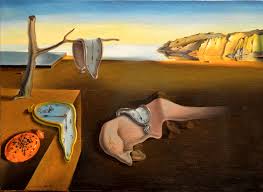 Cantos reloxos aparecen na imaxe?En que lado da obra aparece a árbore?Que localización ou paisaxe está representada na obra?En que lado da obra están representados uns acantilados?Cantas ramas ten a árbore?Cálculo. Realiza as seguintes operacións aritméticas:a)160 + 55 =                           f)305 – 171 =b)530 + 528 =                          g)125 – 65 =c)695 + 150 =                          h)121 – 52 =d)1.055 + 355 =                        i)420 – 123 =e)1.301 + 300 =                        k)471 – 129 =Memoria espacial. Elixe un sitio do teu pobo ó que adoites ir e que non estea moi próximo ó teu fogar.Para completar esta actividade terás que escribir a ruta que segues para ir dende a túa casa ata chegar ó destino elixido.Para engadirlle algo de dificultade, podes trazar unha ruta distinta, especificando un itinerario distinto ó habitual.Memoria evocativa. Escribe 10 nomes de muller que comecen pola letra “A”.1-2-3-4-5-6-7-8-9-10-Atención. Busca no recadro de abaixo e rodea cun círculo tódolos números que rematen en “1”: Memoria semántica. A continuación temos dúas columnas con palabras que aparentemente non teñen relación. Úneas todas segundo a túa intuición, facendo que cada parella garde relación entre si.Xogador                               RedeGravidade                             PescaDorna                                 CartosDébeda                                BicarbonatoAgulla                                DeporteMancha                                ChanSudokus. Completa os seguintes Sudokus sen repetir ningún número na mesma fila, columna ou cadrado poñendo os números que faltan do 1 ó 6.Sudoku. Para resolver o seguinte, hai que seguir o mesmo método pero cos números do 1 ó 9.Reto na casa: Neste reto traballaremos a nosa memoria e as habilidades artísticas.Elixiremos unha das fiestras da nosa casa, a que teña as mellores vistas ou a que máis nos guste.Observaremos durante o tempo que precisemos tódolos detalles que vexamos a través dela. É importante que miremos coa fiestra pechada e as cortinas separadas ó máximo para ter máis luz e mellor visibilidade.Cando teñamos unha imaxe mental do que se ve no exterior ben detallada, deberemos trasladarnos a outra parte da casa desde a cal, non vexamos a fiestra.Provistos de lapis e papel, imaxinaremos que o noso papel é a fiestra e tentaremos debuxar nel tódolos detalles que lembremos, de tal xeito que o debuxo resultante sexa como unha fotografía da nosa fiestra. Unha vez rematado poderémolo comparar coa realidade para comprobar a nosa memoria fotográfica.SOLUCIÓNS1Pena MolexaNarónUn encanto cun grande tesouroA noite de San XoánCiprianilloOuroUnha romaxe arredor da pena4CatroÁ esquerdaUnha praiaÁ dereitaUnha    5  215              f)476 b) 1058            g)190 c) 845             h)173 d) 1410            i)543 e) 1601            k)6007  Ana, Amparo, Adela, Ánxela, Aurora, Amalia, Antonia, Águeda, Anabel, Andrea89xogador                              redegravidade                            pescadorna                                cartosdébeda                               bicarbonatoagulla                               deportemancha                               chan10589245814922387415510910312428562216298905119235627311621598342368213276563265111257639256627609190397677682672711309512714671396301612678640222911988298266112520405321456312632531423416641239764261763 45143766481976259473985723 25867589245814922387415510910312428562216298905119235627311621598342368213276563265111257639256627609190397677682672711309512714671396301612678640222911988298266112520405321456231312645164352523164235416641523138294756426758139759163842591437268264819375873625914617942583985376421342581697